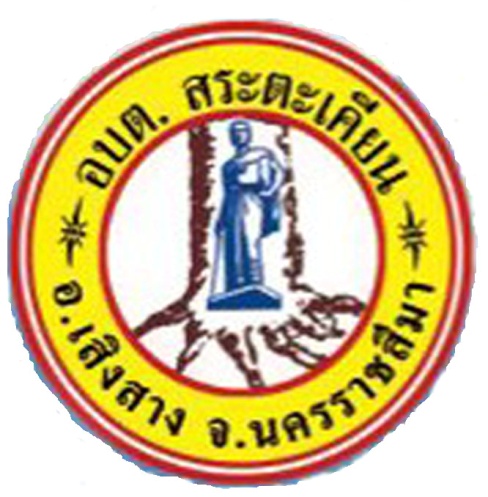 เอกสารข้อตกลงปฏิบัติราชการ...........................................................................เอกสารข้อตกลงการปฏิบัติราชการ  ประกอบด้วย๑. ข้อตกลงการปฏิบัติราชการ		ผู้ลงนามข้อตกลงการปฏิบัติราชการ : การลงนามระหว่างหัวหน้าส่วนราชการกับผู้บังคับบัญชาของหัวหน้าส่วนราชการตามระดับของข้อตกลงการปฏิบัติราชการ		ระยะเวลาของข้อตกลงการปฏิบัติราชการ :  ระยะเวลาของข้อตกลงการปฏิบัติราชการ     ซึ่งเริ่มต้นและสิ้นสุด จะสอดคล้องกับปีงบประมาณของส่วนราชการ๒.  รายละเอียดตัวชี้วัดและเป้าหมายตามแผนปฏิบัติราชการและภารกิจหลัก :  ตัวชี้วัดผลการปฏิบัติราชการ น้ำหนัก  ผลงานในอดีต เป้าหมาย/เกณฑ์การให้คะแนน และเงื่อนไขเฉพาะของตัวชี้วัด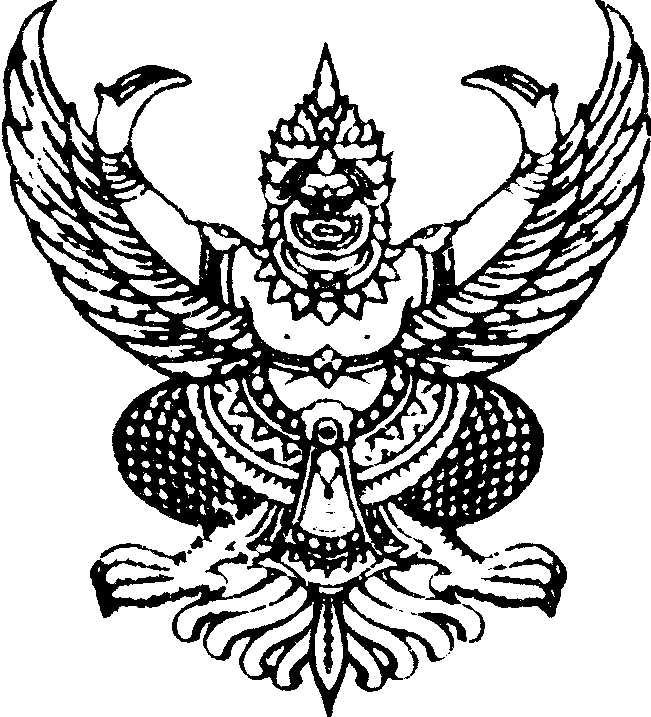 ข้อตกลงการปฏิบัติราชการรายบุคคลประจำปีงบประมาณ พ.ศ. ๒๕60 (ครั้งที่ 1/๒๕60)..........................................................๑.  ข้อตกลงระหว่าง	นายสวงค์  เกิดมงคล                  ตำแหน่ง  ปลัด อบต.สระตะเคียน                    ผู้รับข้อตกลง	นายเชิดศิลป์  ใสสะอาด               ตำแหน่ง  หัวหน้าสำนักงานปลัด อบต.              ผู้ทำข้อตกลง๒.  ข้อตกลงนี้ใช้สำหรับระยะเวลาเริ่มตั้งแต่       วันที่ ๑  ตุลาคม  ๒๕๕๙    ถึงวันที่  ๓๑  มีนาคม  ๒๕๖๐        วันที่ ๑  เมษายน  ๒๕๖๐   ถึงวันที่  ๓๐  กันยายน  ๒๕๖๐๓.  รายละเอียดข้อตกลงการปฏิบัติราชการ ประกอบด้วย  (๑) ชื่อโครงการ/กิจกรรม  (๒)  ผลสัมฤทธิ์ของงาน      (๓)  ตัวชี้วัด  (๔)  ระดับค่าเป้าหมาย เกณฑ์การให้คะแนน (๕) สมรรถนะการปฏิบัติงาน และรายละเอียด       อื่นๆตามที่ปรากฏในเอกสารแนบท้ายคำรับรองนี้๔.  ข้าพเจ้า   นายสวงค์  เกิดมงคล   ตำแหน่ง  ปลัด อบต.สระตะเคียน              ในฐานะผู้บังคับบัญชาของ    นายเชิดศิลป์  ใสสะอาด  ตำแหน่ง  หัวหน้าสำนักงานปลัด อบต.   ได้พิจารณาและเห็นชอบกับชื่อโครงการ    กิจกรรม  ผลสัมฤทธิ์ของงาน ตัวชี้วัด ระดับค่าเป้าหมาย เกณฑ์การให้คะแนน และสมรรถนะการปฏิบัติงาน    ตามที่กำหนดในเอกสารแนบท้ายข้อตกลงการปฏิบัติราชการนี้  และข้าพเจ้ายินดีจะให้คำแนะนำ   กำกับ    และตรวจสอบผลการปฏิบัติราชการของ นายเชิดศิลป์  ใสสะอาด  ให้เป็นไปตามข้อตกลงที่จัดทำขึ้นนี้๕.  ข้าพเจ้า       นายเชิดศิลป์  ใสสะอาด  ตำแหน่ง  หัวหน้าสำนักงานปลัด อบต.             ได้ทำความเข้าใจ    ข้อตกลงปฏิบัติราชการตามข้อ ๔ แล้ว ขอให้ข้อตกลงการปฏิบัติราชการกับ นายสวงค์  เกิดมงคล  ตำแหน่ง            ปลัด อบต.สระตะเคียน     ว่าจะมุ่งมั่นปฏิบัติราชการให้เกิดผลงานที่ดีตามเป้าหมายของตัวชี้วัดแต่ละตัวใน    ระดับสูงสุด และจะประพฤติปฏิบัติตัวให้เป็นไปตามหลักสมรรถนะที่กำหนด เพื่อให้เกิดประโยชน์แก่    ประชาชนตามที่ให้ข้อตกลงการปฏิบัติราชการไว้๖.  ผู้รับข้อตกลงการปฏิบัติราชการ   และผู้ทำข้อตกลงได้เข้าใจข้อตกลงการปฏิบัติราชการขององค์การบริหาร    ส่วนตำบลสระตะเคียน ประจำปีงบประมาณ พ.ศ. ๒๕๖๐      และเห็นพ้องกันแล้วจึงได้ลงลายมือชื่อไว้เป็น    สำคัญ          (ลงชื่อ)						  (ลงชื่อ)	     (นายเชิดศิลป์  ใสสะอาด)				  (นายสวงค์  เกิดมงคล)	    หัวหน้าสำนักงานปลัด อบต.			          ปลัด อบต.สระตะเคียน    วันที่ ...............................................................		  วันที่ .............................................................เอกสารประกอบข้อตกลงการปฏิบัติราชการประจำปีงบประมาณ พ.ศ. ๒๕๖๐รอบการประเมิน      	ครั้งที่  ๑  (วันที่ ๑  ตุลาคม ๒๕๕๙    ถึงวันที่  ๓๑  มีนาคม  ๒๕๖๐)		     	ครั้งที่  ๒  (วันที่ ๑  เมษายน  ๒๕๖๐  ถึงวันที่  ๓๐  กันยายน  ๒๕๖๐)ชื่อผู้ทำข้อตกลง   นายเชิดศิลป์  ใสสะอาด                                                        .ชื่อผู้รับข้อตกลง   นายสวงค์  เกิดมงคล                                                             .  -๒--3--๔--๕--๖--๗--๘--๙-ส่วนที่ ๒  พฤติกรรมการปฏิบัติราชการ (สมรรถนะ) (ร้อยละ ๓๐)เกณฑ์การพิจารณา		ผู้ประเมินพิจารณารายละเอียดพฤติกรรมในพจนานุกรม ระดับสมรรถนะทีละรายการจนถึงระดับสมรรถนะที่กำหนด ทำการนับรายการพฤติกรรมที่ผู้รับการประเมินทำได้ครบถ้วนตามที่ระบุไว้  โดยเป็นพฤติกรรมที่ทำได้ชัดเจน เห็นประจักษ์และสม่ำเสมอ ทั้งนี้  ไม่ให้นับพฤติกรรมที่ผู้รับการประเมินยังไม่ได้ทำ ทำได้ไม่ดี หรือไม่ครบถ้วน หรือยังมีจุดบกพร่องต้องปรับปรุง หลังจากนั้นให้นำรายการพฤติกรรมที่ประเมินได้ไปเทียบกับหลักเกณฑ์การให้คะแนนสมรรถนะ ตามตารางเปรียบเทียบสมรรถนะ  ดังนี้                                                           -๑๐-ความหมายของค่าคะแนนในแต่ละระดับ  ดังนี้	๕  คะแนน  =  ระดับที่ประเมินได้มากกว่าระดับที่คาดหวังหรือต้องการ ๑ ระดับ	๔  คะแนน  =  ระดับที่ประเมินได้เท่ากับระดับที่คาดหวังหรือต้องการ 	๓  คะแนน  =  ระดับที่ประเมินได้น้อยกว่าระดับที่คาดหวังหรือต้องการ ๑ ระดับ	๒  คะแนน  =  ระดับที่ประเมินได้มากกว่าระดับที่คาดหวังหรือต้องการ  ๒ ระดับคะแนน  =  ระดับที่ประเมินได้มากกว่าระดับที่คาดหวังหรือต้องการ  ๓ ระดับ๐  คะแนน  =  ระดับที่ประเมินได้ต่ำที่สุด/ไม่แสดงออกพฤติกรรม/สมรรถนะโครงการ/งาน/กิจกรรมน้ำหนักเป้าหมายเป้าหมายเป้าหมายโครงการ/งาน/กิจกรรมน้ำหนักเชิงปริมาณเชิงคุณภาพเชิงประโยชน์๑. การบรรลุเป้าหมายของโครงการที่กำหนดไว้ในแผนการดำเนินงานประจำปี  ของหน่วยงานอย่างมีประสิทธิภาพ๓๐ครอบคลุมและครบถ้วนถูกต้องและทันกำหนดเพื่อใช้เป็นข้อมูลการบริหารงานโครงการ๒.การบริหารจัดการการเบิกจ่ายงบประมาณโครงการ/กิจกรรม๒๐ครอบคลุมและครบถ้วนถูกต้องและทันกำหนดเพื่อใช้เป็นข้อมูลการบริหารงานงบประมาณ๓.  ส่งเสริม และพัฒนาการจัดการความรู้เพื่อมุ่งสู่องค์กรแห่งการเรียนรู้๒๐ครอบคลุมและครบถ้วน(KM 1 เล่ม)เนื้อหา  ถูกต้อง  และสมบูรณ์สามารถถ่ายทอดแลกเปลี่ยนเรียนรู้และแบ่งปันองค์ความรู้รวมน้ำหนัก๗๐โครงการ/งาน/กิจกรรม ที่ ๑  การบรรลุเป้าหมายของโครงการที่กำหนดไว้ในแผนการดำเนินงานประจำปี                                                             ของหน่วยงานอย่างมีประสิทธิภาพน้ำหนัก     :  ร้อยละ ๓๐หน่วยวัด   :   ปริมาณคำอธิบาย  :  พิจารณาจากร้อยละความสำเร็จของการดำเนินงานตามแผนการดำเนินงานประจำปีของหน่วยงาน                 ในการกำกับดูแลเกณฑ์การให้คะแนน                  กำหนดเป็น  ๖  ระดับ  โดยพิจารณาจากระดับความสำเร็จตามเป้าหมายแต่ละระดับ  ดังนี้โดยพิจารณาจาก :           จำนวนโครงการดำเนินงานตามแผนการดำเนินงานประจำปีของหน่วยงาน X ๑๐๐                                                 จำนวนโครงการของหน่วยงานทั้งหมดหน่วยวัด   :  คุณภาพคำอธิบาย  :  พิจารณาจากร้อยละความสำเร็จของการดำเนินงานตามแผนการดำเนินงานประจำปีของหน่วยงาน                 ในการกำกับดูแลเกณฑ์การให้คะแนน                  กำหนดเป็น  ๖  ระดับ  โดยพิจารณาจากระดับความสำเร็จตามเป้าหมาย (ร้อยละ) ตามเป้าหมาย แต่ละระดับ  ดังนี้โดยพิจารณาจาก :           จำนวนโครงการดำเนินงานตามแผนการดำเนินงานประจำปีของหน่วยงาน X ๑๐๐                                                 จำนวนโครงการของหน่วยงานทั้งหมดหน่วยวัด   :   การใช้ประโยชน์คำอธิบาย  :  พิจารณาจากร้อยละความสำเร็จของการดำเนินงานตามแผนการดำเนินงานประจำปีของหน่วยงาน                   ในการกำกับดูแลเกณฑ์การให้คะแนน                  กำหนดเป็น ๘ ระดับ โดยพิจารณาจากระดับความสำเร็จ (ร้อยละ) ดังนี้โดยพิจารณาจาก :           จำนวนโครงการดำเนินงานตามแผนการดำเนินงานประจำปีของหน่วยงาน X ๑๐๐                                                 จำนวนโครงการของหน่วยงานทั้งหมดหลักฐานบ่งชี้ความสำเร็จของงานรายงานผลการดำเนินงานตามแผนการดำเนินงานประจำปี  ผู้รับผิดชอบ  : ผู้กำกับตัวชี้วัด  :  นายสวงค์  เกิดมงคลผู้จัดเก็บข้อมูล  :  นายเชิดศิลป์  ใสสะอาดโครงการ/งาน/กิจกรรม ที่ ๒  การบริหารจัดการการเบิกจ่ายงบประมาณโครงการของหน่วยงานอย่างมี                                                                    ประสิทธิภาพ                                                     น้ำหนัก     :  ร้อยละ ๓๐หน่วยวัด   :   ปริมาณคำอธิบาย  :  พิจารณาจากร้อยละความสำเร็จของการบริหารการเบิกจ่ายงบประมาณโครงการเกณฑ์การให้คะแนน                  กำหนดเป็น  ๖  ระดับ  โดยพิจารณาจากระดับความสำเร็จตามเป้าหมายแต่ละระดับ  ดังนี้โดยพิจารณาจาก :           จำนวนโครงการที่เบิกจ่ายงบประมาณโครงการของหน่วยงาน X ๑๐๐                                                 จำนวนโครงการของหน่วยงานทั้งหมดหน่วยวัด   :  คุณภาพคำอธิบาย  :  พิจารณาจากร้อยละความสำเร็จของการบริหารการเบิกจ่ายงบประมาณโครงการเกณฑ์การให้คะแนน                  กำหนดเป็น  ๖  ระดับ  โดยพิจารณาจากระดับความสำเร็จตามเป้าหมาย (ร้อยละ) ตามเป้าหมาย แต่ละระดับ  ดังนี้โดยพิจารณาจาก :           จำนวนโครงการที่เบิกจ่ายงบประมาณโครงการของหน่วยงาน X ๑๐๐                                                 จำนวนโครงการของหน่วยงานทั้งหมดหน่วยวัด   :   การใช้ประโยชน์คำอธิบาย  :  พิจารณาจากร้อยละความสำเร็จของการบริหารการเบิกจ่ายงบประมาณโครงการ                 เกณฑ์การให้คะแนน                  กำหนดเป็น ๘ ระดับ โดยพิจารณาจากระดับความสำเร็จ (ร้อยละ) ดังนี้โดยพิจารณาจาก :           จำนวนโครงการที่เบิกจ่ายงบประมาณโครงการของหน่วยงาน X ๑๐๐                                                 จำนวนโครงการของหน่วยงานทั้งหมดหลักฐานบ่งชี้ความสำเร็จของงานรายงานผลการเบิกจ่ายงบประมาณตามโครงการของหน่วยงานผู้รับผิดชอบ  : ผู้กำกับตัวชี้วัด  :  นายสวงค์  เกิดมงคลผู้จัดเก็บข้อมูล  :  นายเชิดศิลป์  ใสสะอาดโครงการ/งาน/กิจกรรม ที่ ๓  ส่งเสริม และพัฒนาการจัดการความรู้เพื่อมุ่งสู่องค์กรแห่งการเรียนรู้น้ำหนัก     :  ร้อยละ ๒๐หน่วยวัด   :   ปริมาณคำอธิบาย  :  พิจารณาระดับความสำเร็จของการระดับความสำเร็จของการบริหารงานด้านการจัดการความรู้ (Chief                    Knowledge Officer : CKO)เกณฑ์การให้คะแนน                  กำหนดเป็น  ๖  ระดับ  โดยพิจารณาจากระดับความสำเร็จตามเป้าหมายแต่ละระดับ  ดังนี้โดยพิจารณาจาก :หน่วยวัด   :  คุณภาพคำอธิบาย  :  ความสมบูรณ์ ถูกต้องของการส่งเสริม และพัฒนาการจัดการความรู้เพื่อมุ่งสู่องค์กรแห่งการเรียนรู้                  และทันตามกำหนดเกณฑ์การให้คะแนน                  กำหนดเป็น  ๖  ระดับ  โดยพิจารณาจากระดับความสำเร็จตามเป้าหมายแต่ละระดับ  ดังนี้โดยพิจารณาจาก :หน่วยวัด   :   การใช้ประโยชน์คำอธิบาย  :  ร้อยละของระดับความสำเร็จของการบริหารงานด้านการจัดการความรู้ (ChiefKnowledge Officer : CKO)เกณฑ์การให้คะแนน                  กำหนดเป็น  ๘  ระดับ  โดยพิจารณาจากระดับความสำเร็จ  (ร้อยละ) ดังนี้โดยพิจารณาจาก :   จำนวนกระบวนงานที่ได้ครบตรงตามกำหนด X ๑๐๐                                  จำนวนกระบวนงานทั้งหมดหลักฐานบ่งชี้ความสำเร็จของงานกำหนดแนวทางหรือมาตรการที่ชัดเจน เกี่ยวกับการดำเนินงานด้านการจัดการความรู้ (Knowledge Management :KM)จัดกระบวนการสื่อสารสร้างความรู้ความเข้าใจในเรื่องการจัดการความรู้ เพื่อให้บุคลากรในสังกัดเห็นความสำคัญและนำไปปฏิบัติอย่างเป็นรูปธรรมจัดเก็บข้อมูลการจัดการความรู้ของบุคลากรในสังกัดอย่างเป็นระบบ สามารถเข้าถึงข้อมูลได้ง่าย สะดวก และนำไปใช้ประโยชน์ได้อย่างมีประสิทธิภาพจัดระบบสนับสนุนการเผยแพร่ข้อมูลการจัดการความรู้เพื่อเป็นช่อง ทางสำหรับการถ่ายทอดแลกเปลี่ยนเรียนรู้ และแบ่งปันองค์ความรู้ภายในองค์กรจัดระบบการประเมินผลความสำเร็จของการจัดการความรู้ และหรือมีการประเมินความพึงพอใจของบุคลากรในสังกัดต่อการบริหารงานด้านการจัดการความรู้สามารถถ่ายทอดแลกเปลี่ยนเรียนรู้และแบ่งปันองค์ความรู้  ขององค์กรภายใน (KM 1 เล่ม)ผู้รับผิดชอบ  : ผู้กำกับตัวชี้วัด  :  นายสวงค์  เกิดมงคลผู้จัดเก็บข้อมูล  :  นายเชิดศิลป์  ใสสะอาดตัวชี้วัดสมรรถนะน้ำหนักระดับที่คาดหวัง/คาดหวังสมรรถนะหลักสมรรถนะหลักสมรรถนะหลัก๑.  การมุงผลสัมฤทธิ์41๒.  การยึดมั่นในความถูกต้องและจริยธรรม31๓.  ความเข้าใจในองค์กรและระบบงาน31๔.  การบริการเป็นเลิศ41๕.  การทำงานเป็นทีม41สมรรถนะประจำสายงาน (อย่างน้อย ๓ สมรรถนะ)สมรรถนะประจำสายงาน (อย่างน้อย ๓ สมรรถนะ)สมรรถนะประจำสายงาน (อย่างน้อย ๓ สมรรถนะ)1. การเป็นผู้นำในการเปลี่ยนแปลง312. ความสามารถในการเป็นผู้นำ313. ความสามารถในการพัฒนาคน314. การคิดเชิงกลยุทธ์31น้ำหนักรวม๓๐ระดับที่คาดหวัง/ต้องการ(ตามมาตรฐานกำหนดตำแหน่ง)                ระดับที่                 ประเมินได้ระดับที่ประเมินได้ ๐ระดับที่ประเมินได้ ๑ระดับที่ประเมินได้ ๒ระดับที่ประเมินได้ ๓ระดับที่ประเมินได้ ๔ระดับที่ประเมินได้ ๕ระดับที่คาดหวัง/ต้องการ ๐๐  คะแนน๐  คะแนน๐  คะแนน๐  คะแนน๐  คะแนน๐  คะแนนระดับที่คาดหวัง/ต้องการ ๑๐  คะแนน๔  คะแนน๕  คะแนน๕  คะแนน๕  คะแนน๕  คะแนนระดับที่คาดหวัง/ต้องการ ๒๐  คะแนน๓  คะแนน๔  คะแนน๕  คะแนน๕  คะแนน๕  คะแนนระดับที่คาดหวัง/ต้องการ ๓๐  คะแนน๒  คะแนน๓  คะแนน๔  คะแนน๕  คะแนน๕  คะแนนระดับที่คาดหวัง/ต้องการ ๔๐  คะแนน๑  คะแนน๒  คะแนน๓  คะแนน๔  คะแนน๕  คะแนนระดับที่คาดหวัง/ต้องการ ๕๐  คะแนน๐  คะแนน๑  คะแนน๒  คะแนน๓  คะแนน๕  คะแนน